Проект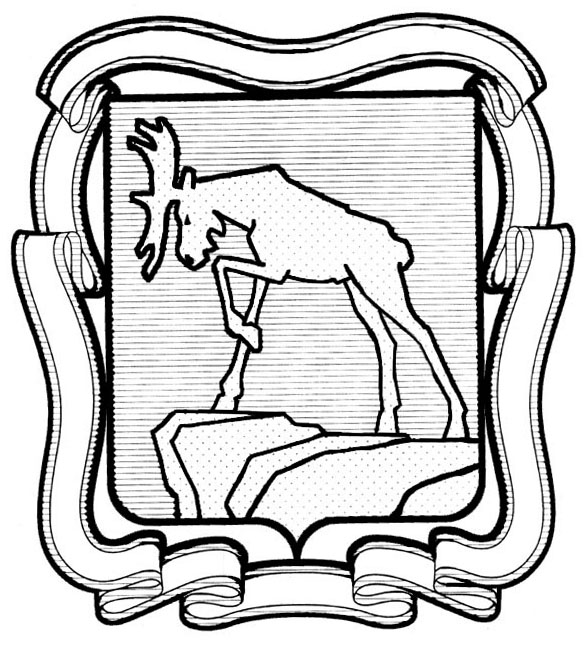 СОБРАНИЕ ДЕПУТАТОВ МИАССКОГО ГОРОДСКОГО ОКРУГА                                                         ЧЕЛЯБИНСКАЯ ОБЛАСТЬ     ___________ СЕССИЯ СОБРАНИЯ  ДЕПУТАТОВ МИАССКОГО ГОРОДСКОГО ОКРУГА ПЯТОГО СОЗЫВАРЕШЕНИЕ №____от  ________ г.Рассмотрев предложение  Председателя Собрания депутатов Миасского городского округа Е.А. Степовика о внесении изменений в Решение Собрания депутатов Миасского городского округа от 24.03.2017г.  №4 «Об утверждении Положения «Об организации работы с наказами избирателей депутатам Собрания депутатов Миасского городского округа»,  учитывая рекомендации постоянной комиссии по вопросам законности, правопорядка и местного самоуправления», руководствуясь Федеральным законом от 06.10.2003 г. №131-ФЗ «Об общих принципах организации местного самоуправления в Российской Федерации» и Уставом Миасского городского округа,  Собрание депутатов  Миасского городского округаРЕШАЕТ:1. Внести изменения в Решение Собрания депутатов Миасского городского округа от 24.03.2017г. №4 «Об утверждении Положения «Об организации работы с наказами избирателей депутатам Собрания депутатов Миасского городского округа» (далее – Решение), а именно в приложении к Решению: 1) в пункте 13 слова «Размер финансирования определяется Решением Собрания депутатов округа» заменить на слова «Размер финансирования определяется Решением Собрания депутатов округа с учетом положений пункта 16 настоящего Положения».	2) в пункте 17 Положения исключить слова «, а при невозможности - предусматривается дополнительно к исполнению на следующий финансовый год».          2. Настоящее Решение опубликовать в установленном порядке.  3. Контроль исполнения настоящего Решения возложить на постоянную комиссию по вопросам законности, правопорядка и местного самоуправления.Председатель Собрания депутатовМиасского городского округа                                                                                              Е.А. СтеповикГлава Миасского городского округа                                                                                             Г.М. Тонких Пояснительная записка к проекту решения «О внесении изменений в Решение Собрания депутатов Миасского городского округа от 24.03.2017г.  №4 «Об утверждении Положения «Об организации работы с наказами избирателей депутатам Собрания депутатов Миасского городского округа»	По результатам контрольного мероприятия «Проверка соблюдения законности и результативности (эффективности и экономности) использования средств при исполнении бюджета Миасского городского округа, аудит в сфере закупок товаров, работ, услуг для обеспечения муниципальных нужд»  Контрольно-счетной палатой Челябинской области указано на противоречие пункта 17 Положения «Об организации работы с наказами избирателей депутатам Собрания депутатов Миасского городского округа» положениям пункта 3 статьи 242 БК РФ,  в части учета остатка неиспользованной суммы экономии от проведения закупочных процедур текущего финансового года, при планировании прогнозных назначений на очередной финансовый год. 	Предлагается пункт 17 Положения изменить, исключив слова ««, а при невозможности - предусматривается дополнительно к исполнению на следующий финансовый год».  	Помимо изменения пункта 17 Положения предлагается уточнить пункт 13 Положения одно из предложений изложив в новой редакции, а именно: «Размер финансирования определяется Решением Собрания депутатов округа с учетом положений пункта 16 настоящего Положения». В 16 пункте Положения указано следующее: «16. Наказы, не исполненные по причинам, не зависящим от депутата Собрания депутатов округа, в течение финансового года, должны быть предусмотрены к исполнению на следующий финансовый год.».	Проект решения направлялся в КСП Челябинской области.              Начальник юридического отдела                                                 В.А. ОсиповаСобрание депутатов Миасского городского округаЮридический отделЗ А К Л Ю Ч Е Н И Е «О внесении изменений в Решение Собрания депутатов Миасского городского округа от 24.03.2017г.  №4 «Об утверждении Положения «Об организации работы с наказами избирателей депутатам Собрания депутатов Миасского городского округа» 	Замечаний  правового характера нет. Принятие решения находится в компетенции Собрания депутатов МГО.   Начальник юридического отдела                                                                       В.А. Осипова